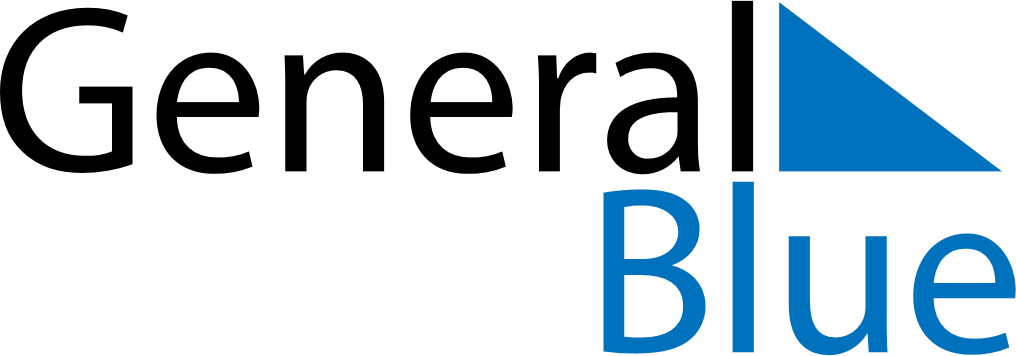 May 2018May 2018May 2018May 2018South KoreaSouth KoreaSouth KoreaMondayTuesdayWednesdayThursdayFridaySaturdaySaturdaySunday1234556Children’s DayChildren’s Day789101112121314151617181919202122232425262627Buddha’s Birthday28293031